Economics Business Finance and Entrepreneurshiphttps://JUDUL UTAMA MAKALAH [HURUF KAPITAL, TIMES NEW ROMAN 14PT BOLD]Sub Judul (jika ada) [Hanya Huruf Pertama dari Suatu Kata dalam Kalimat yang Ditulis dalam Huruf Kapital, Times New Roman 12pt Bold-Centered ditulis tanpa gelar]1)Institusi atau Universitas [Institusi Penulis: Times New Roman 10pt Italic-Centered]e-mail penulis pertama [email Penulis: Times New Roman-Centered]
2)Institusi atau Universitas
e-mail penulis kedua3)Institusi atau Universitas
e-mail penulis ketigaBlank, (Times New Roman 12pt)Blank, (Times New Roman 12pt)Abstrak (dalam bahasa indonesia : Times New Roman 12pt, Bold, Multiple at 1.15)Abstrak terdiri dari maksimum 200 kata. Bagian ini menjelaskan isi artikel secara utuh dan memaparkan  konteks dari studi yang didokumentasikan di dalam artikel, tujuan penelitian, metode yang diterapkan, temuan atau hasil studi yang didiskusikan di dalam artikel. Abstrak dipresentasikan secara singkat, jelas, ringkas serta mampu mewakili artikel secara keseluruhan. Abstrak biasanya disajikan secara mandiri, terlepas dari isi artikel. Jadi, mohon dihindari mencantumkan referensi maupun singkatan yang tidak lazim, kecuali jika pencantuman ini (khususnya untuk singkatan yang disebutkan untuk pertamakalinya) telah disertai dengan keterangan yang jelas.Kata kunci : terdiri atas 5 kata, maksimum 1 baris (Times New Roman 10pt, Multiple at 1.15)hapus tulisan dalam bagian blank setelah makalah selesai diedit.Pendahuluan (Times New Roman 12pt, Bold, Multiple at 1.15)Memaparkan tentang latar belakang penelitian, ulasan singkat terkait studi-studi yang relevan dan sudah dilaksanakan oleh para peneliti sebelumnya, gap keilmuan di mana penelitian yang didokumentasikan di dalam artikel berada, serta tujuan penelitian. Pendahuluan harus menggambarkan latar belakang singkat dari penelitian yang didukung oleh referensi. Jika ada kesamaan aspek penelitian yang telah diteliti sebelumnya, jelaskan pula bagaimana perbedaan penelitian ini dengan penelitian sebelumnya (gap analysis penelitian ini dengan penelitian sebelumnya). Juga, urgensi dan kebaruan penelitian ini. Pendahuluan meliputi terutama: (1) latar belakang penelitian; (2) konsep dan rencana pemecahan masalah; (3) metodologi penelitian; dan (4) rumusan penelitian dan tujuan penelitian. Pada bagian ini, terkadang terdapat beberapa rekomendasi dan saran dari temuan penelitian.Metode (Times New Roman 12pt, Bold, Multiple at 1.15)Menjelaskan pendekatan studi secara keseluruhan, rancangan penelitian, lokasi studi, metode yang diterapkan, serta tantangan dan/atau keunikan yang ditemukan dalam pelaksanaan penelitian. Metode disini termasuk yang diimplementasikan dalam pengkoleksian, analisis, serta sintesis data. Metode harus ditulis dengan jelas dan lengkap serta menguraikan secara rinci metode yang digunakan dalam penelitian terutama untuk bahan, prosedur, rancangan percobaan, dan analisis data; sehingga dapat diulang oleh peneliti lain. Penulis harus menyatakan dengan jelas informasi produk komersial dan peralatan yang digunakan dalam penelitian, seperti nama komersial, spesifikasi produk, dan negara. Penulisan dapat dilakukan dalam 3 sub bab sebagai (a) Peserta; (b) Pengukuran; (c) Analisis.Data, diskusi, dan hasil/temuan (Times New Roman 12pt, Bold, Multiple at 1.15)Bagian ini mengkompilasi serta menganalisa data yang dilakukan secara runtut guna membahas permasalahan penelitian menuju tujuan serta objektif yang telah dirumuskan di bagian Pendahuluan. Diskusi ini didukung oleh literatur review yang  sudah dilaksanakan dan dipaparkan sebelumnya. Hasil pembahasan merupakan temuan-temuan yang mampu dikontribusikan oleh penelitian yang didokumentasikan di dalam artikel.Tabel dan gambar harus secara jelas dirujuk di dalam naskah. Secara ideal tabel dan gambar diletakan setelah paragraf yang membahas tentang kedua elemen pendukung naskah ini. Tabel dan gambar dipresentasikan dan diberi nomor secara berurutan sesuai dengan contoh. Posisi table diletakkan center, table tidak mempunyai garis vertical dan hanya mempunyai garis horizontal di atas dan di bawah identitas kolom serta garis penutup pada bawah.Berikutadalah tata cara presentasi tabel di dalam naskah :Tabel 1. Judul Tabel (Times New Roman 10pt, Multiple at 1.15)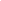 Blank, (Times New Roman 12pt)Gambar yang ditampilkan dibuat sesederhana mungkin dan disajikan dalam tampilan hitam-putih dengan kualitas sekitar 600 dpi.Tulisan atau keterangan gambar disesuaikan dan masih jelas terbaca. Gambar diposisikan mulai dari tepi kiri dan dapat ditampilkan 1 sampai 3 gambar berjejer dari kiri kekanan dengan nomer gambar yang berbeda. Berikut adalah tata cara presentasi gambar di dalam naskah :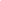 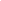 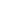 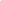 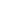 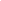 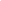 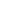     Kesimpulan (Times New Roman 12pt, Bold, Multiple at 1.15)Mengabstraksikan keseluruhan artikel kedalam sebuah rangkuman yang singkat, jelas, dan terstruktur. Kesimpulan ini seyogyanya dilengkapi juga dengan potensi yang dimiliki oleh penelitian untuk dijadikan acuan ataupun landasan dalam pelaksanaan kegiatan studi lanjutan kedepannya. Hal ini perlu ditekankan, baik dalam rangka pemecahan permasalahan-permasalahan sejenis yang kemungkinan dihadapi dalam kehidupan nyata, maupun dalam rangka pengembangan ilmu pengetahuan. Daftar Pustaka (Times New Roman 12pt, Bold, Multiple at 1.15)Daftar pustaka hanya mencantumkan sumber-sumber kepustakaan yang dirujuk di dalam artikel. Enam puluh persen dari daftar pustaka berasal dari jurnal artikel. Sisanya bias berasal dari buku, proseding seminar, thesis, disertasi, manuscript, peraturan pemerintah, dan lain-lain.Penulisan daftar pustaka juga mengikuti tata cara yang berlaku pada pada ’Style APA 6th’.Penulisan pada bagian daftar pustaka menggunakan Times New Roman 12pt, dengan indentation hanging 12,7mm, justify. Beberapa adalah contoh penulisan daftar pustaka dengan ’Style APA 6th’.Bourdieu, P. (1986). The Forms of Capital. In J. G. Richardson (Ed.), Handbook of Theory and Research for the Sociology of Education (pp. 241-258). New York: Greenwood Press.Cuthbert, A. (2013). VenacularTransfomations: Context, Isues, Debates. In G. A. M. Suartika (Ed.), Vernacular Transformations (pp. 7-39). Denpasar: Pustaka Larasan and Udayana University's Program.Ucapan Terima Kasih (Times New Roman 12pt, Bold, Multiple at 1.15)Penulisan ucapan terimakasih menggunakan Times New Roman 12pt, justify. xxxxyyyyzzzz................................................